SEIGHFORD PARISH COUNCIL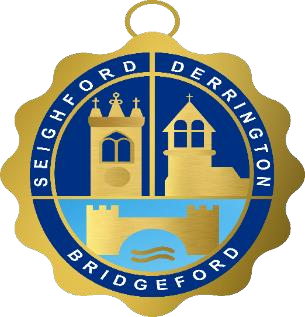     DRAFT MINUTES FOR THE VIRTUAL COUNCIL        MEETING HELD ON 15th March 2021 at 7.30PMPresent:					Cllr David Price (Chair)					Cllr John Busby				Cllr Neil Brown																				Cllr Mark Turnbull								Cllr Mark Hodgkins			Cllr Carole Allen 									Cllr Richard Wilkes								Cllr Mark Hayward									In attendance:		Cllr Jeremy Pert 									County Councillor									Cllr Mark Winnington							County/Borough Councillor									Nikola Evans											Clerk									2 members of the publicClerk					____________________________		Date ________________Chairman		____________________________		Date ________________1To receive apologies and accept and record any reasons for absences.Cllr R Sutherland – Other commitments2Declaration of interests To declare any personal, pecuniary or disclosable interests in accordance with the Code of Conduct and any possible contraventions under s 106 of the LGFA 1992Cllr M Hodgkins – Item 11Cllr J Busby – Item 6 – Planning application 20/32222/FULTo note the receipt of any written requests for dispensation.3Public Open Forum     Maximum time available 10 minutes enabling residents to ask questions or raise issues of concern with each participant limited to three minutes.2 members of the public attended the parish council meeting and wished to report the following:White lines in Church Lane – Cllr M Winnington advised that this request has been rejected as this would just create other issues in other areas.Condition of Clanford Road outside Seighford Hall. – Accident reported by an elderly resident falling due to the poor conditions. – Cllr Winnington has requested a report on the accident so he can carry it forward to Highways.4Updates from Borough/ County CouncillorsTo receive an update from Councillor Winnington on carriageway markings and the Children’s Playing Field signage in Church Road, DerringtonCllr Winnington reported that neither options would be agreed by the County Council.Cllr Winnington also reported on:County ElectionsCovid Vaccinations spread the message and get tested.Cllr Pert reported on:Covid 19 South African VariantTesting, Vitally importantPostal Votes5Meetings of the Parish Council Confirmation needed of the minutes of the meetings held on 15th February 2021 and extraordinary meeting held on 2nd March 2021.The minutes were accepted as a true record and would be signed by the chair at the next face to face meeting6Planning matters: To consider the applications received since the last meeting:REF 21/33729/LBC – Seighford Nursing Home, Great BridgefordNo ObjectionsREF 21/33712/LBD – Seighford Nursing Home, Great BridgefordNo ObjectionsREF 20/32222/FUL – Land west of Stallbrook Hall, DerringtonNo Objections7Damage to the east boundary hedge of the Derrington Children’s Playing FieldThis was not caused by Seighford Parish Council unable to comment further8To discuss possibility of having a neighbourhood plan.More investigation required as to the cost of putting this in place. Cllr J Pert will advise some contacts 9To discuss approval for Parish online – Approved by council to go ahead and subscribe – Clerk 10To discuss issues relating to cyclists on The Greenway Walking and Cycling Route – Concern has been raised by the speed and dust created from cyclists – residents are unable to feel safe when they leave their premises. Suggestions were new signs, asking cyclist to use another route or even dismount on this part of the track. Cllr M Winnington will pass concern on however it is a permissive route.11To approve Grass cutting services in Seighford, Derrington & Great Bridgeford for 2021 – ClerkResolved – Council agreed to appoint:M Hodgkins to carry out grass cutting in Seighford @ £657.50 for 2021.SBC - To continue to provide grounds maintenance services to Great Bridgeford and Derrington - £972.32 ex VAT for the period 1 April 2021 to 31 March 2022Dan Ingham – Hedge Cutting in Great Bridgeford & Derrington for 202112Parish Councillors Report: Councillors to report on issues affecting their wards. See item 1813Finance - ClerkTo receive an update on expenditure against the budget for 2020/21To approve accounts for payment Approved, apart from clerk’s home working allowance £81.77 less £52 = £29.77. The council have decided that the RFO should not have single payment access to the bank and request that more restricted practice be put in place. RFO will resume making payments by cheque for the foreseeable future until such measures can be implemented. See clerks report.To approve Bank reconciliation. - ApprovedTo approve fire safe for Clerk to lock away sensitive items. Cost to be shared with Doxey PC & Hilderstone PC. – Approved to purchase, however the Council would like sole ownership of the safe and not share the cost with other councils. The Council agreed the purchase of an Amazon Basics Security Safe at a cost of £61.51.14Councillor and Clerk Training Schemes:£30 – for Cllr D Price – Understanding code of conduct 26.04.21 - Approved15Next meeting: To agree items for the next meeting and the date of the next meetingNext meeting date 17.05.2021 which will be the annual meeting of the parish council at TBC. Approved Clerk awaiting further instruction on social distancing rules and will contact each village hall within the parish to establish which one would be suitable to allow the council room to social distance.16Measures to be taken to reduce the incidents of dog fouling in Great Bridgeford – Possible suggestions to investigate a Public Space Protection Order for the Children’s Playing area this will not only cover dog fouling but also anti-social behaviour. Cllr M Turnbull will investigate this.17Chairman’s report:S.106 Agreement re land at Seighford Village GreenNo further forward with this. Great Bridgeford Children’s Playing Field ProjectThe Parish Council resolved that it will not exercise the break option under Clause 13 of the lease.Speed devices in Great BridgefordCllr D Price has received notification that the speed devices have been dispatch back to the parish.18Parish Councillors Report: Councillors to report on issues affecting their wards.Derington: Cllr R Wilkes reported the Crossing lane wooden barrier broken – Cllr Winnington reported this is being repaired.Cllr J Busby – Crossing Lane by Red Lion – parked vehicles causing an issue, suggested possibility of double yellow lines – Cllr M Winnington advised he will investigate but unlikely as the lines will cause residents to be unable to park and will move to other parts of the village.Cllr M Hayward – Illumination on the junction of Newport Road to Village is required – Cllr M Hayward to email Cllr Winnington details.Seighford:Cllr M Hodgkins – Parking in village becoming an issue, parked cars on paths etc at either end of the village also outside the Milk Stop at Beeches FarmGreat Bridgeford:None to report19To discuss issues of flooding, poor drainage and damage to road surface and private property, Whitgreave Lane, Great Bridgeford – Cllr D Price reported the one issue of flooding opposite 30A Whitgreave Lane had been resolved however further issues beyond March Cottage, where water pours off the field and is eroding the surface of the road and undermining the hedge and if not resolved the hedge will collapse – Cllr J Pert requested photographs and will arrange a site meeting with between Cllr Pert, Cllr D Price and county highways.20Next meeting: To agree a list of meeting dates for 2021.Future meeting dates: Annual meeting of the Parish Council 17.05.21, Full council meetings will then be 19.07.21, 20.09.21 and 15.11.21, Venues TBC. -  The annual parish meeting will be held in June, date to be agreed by the new elected chairman for 2021/22 - Clerk to issue a list to councillors in due course21Meeting Close – Chairman thanked everyone for their attendance and closed the meeting at 21.36pm